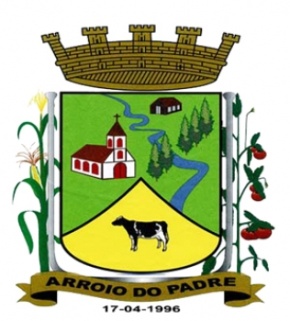 PREFEITUR DE ARROIO DO PADRE                                                                                  ESTADO DO RIO GRANDE DO SUL                                                                             GABINETE DO PREFEITOLei 1.363, de 07 de Agosto de 2013.Autoriza o Município de Arroio do Padre, Poder Executivo, a realizar abertura de Crédito Adicional Especial no Orçamento Municipal de 2013.       O Prefeito Municipal de Arroio do Padre, Sr. Leonir Aldrighi Baschi, faz saber que a Câmara Municipal de Vereadores aprovou e eu sanciono e promulgo a seguinte Lei,Art. 1° Fica autorizado o Município de Arroio do Padre, Poder Executivo, a realizar abertura de Crédito Adicional Especial no Orçamento do Município para o exercício de 2013 no seguinte programa de trabalho e respectivas categorias econômicas e conforme as quantias indicadas:05 – Secretaria de Saúde e Desenvolvimento Social02 – Fundo Municipal de Saúde – Rec. Vinculados10 – Saúde305 – Vigilância Epidemiológica0107 – Assistência Médica à População 2.029 – Vigilância em Serviços da Saúde3.3.90.14.00.00.00.00 – Diárias – Pessoal Civil. R$ 1.500,00 (um mil e quinhentos reais)Fonte de Recurso: 4001 – Outras Receitas Aplic. em Saúde      05 – Secretaria de Saúde e Desenvolvimento Social02 – Fundo Municipal de Saúde – Rec. Vinculados10 – Saúde304 – Vigilância Epidemiológica0107 – Assistência Médica à População 2.029 – Vigilância em Serviços da Saúde3.3.90.33.00.00.00.00 – Passagens e Despesas de Locomoção. R$ 1.507,92 (um mil e quinhentos e sete reais e noventa e dois centavos)Fonte de Recurso: 4001 – Outras Receitas Aplic. em Saúde      Valor Total do Crédito Adicional Especial: R$ 3.007,92 (três mil, sete reais e noventa e dois centavos).Art. 2° Servirão de cobertura do Crédito Adicional Especial de que trata o art. 1º, recursos provenientes do superávit financeiro do exercício de 2012, no valor de R$ 3.007,92 (três mil, sete reais e noventa e dois centavos). Fonte de Recurso: 4001 – Outras Receitas Aplic. em Saúde.                                                                  Art. 3º Esta Lei entra em vigor na data de sua publicação.                                                                                                             Arroio do Padre , 07 de agosto  de 2013Visto LegalLoutar Prieb                                                                                                                                                              Secretário de Administração, Planejamento,                                                                                                                             Finanças, Gestão e Tributos.___________________________Leonir Aldrighi BaschiPrefeito Municipal